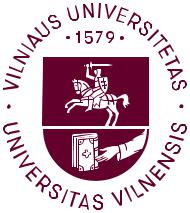 VILNIAUS UNIVERSITETAS1. Vardas, pavardė1. Vardas, pavardė1. Vardas, pavardė1. Vardas, pavardėVeronika DedonytėVeronika DedonytėVeronika DedonytėVeronika DedonytėVeronika DedonytėVeronika DedonytėVeronika DedonytėVeronika Dedonytė(Vieta nuotraukai)(Vieta nuotraukai)(Vieta nuotraukai)(Vieta nuotraukai)2. Gimimo metai2. Gimimo metai2. Gimimo metai2. Gimimo metai19591959195919591959195919591959(Vieta nuotraukai)(Vieta nuotraukai)(Vieta nuotraukai)(Vieta nuotraukai)3. Išsilavinimas3. Išsilavinimas3. Išsilavinimas3. Išsilavinimas3. Išsilavinimas3. Išsilavinimas3. Išsilavinimas3. Išsilavinimas3. Išsilavinimas3. Išsilavinimas3. Išsilavinimas3. Išsilavinimas3. Išsilavinimas3. Išsilavinimas3. Išsilavinimas3. IšsilavinimasInstitucijaInstitucijaInstitucijaInstitucijaKvalifikacinis laipsnis ir (ar) profesinė kvalifikacija, mokslo (meno) daktaro laipsnis Kvalifikacinis laipsnis ir (ar) profesinė kvalifikacija, mokslo (meno) daktaro laipsnis Kvalifikacinis laipsnis ir (ar) profesinė kvalifikacija, mokslo (meno) daktaro laipsnis Kvalifikacinis laipsnis ir (ar) profesinė kvalifikacija, mokslo (meno) daktaro laipsnis Kvalifikacinis laipsnis ir (ar) profesinė kvalifikacija, mokslo (meno) daktaro laipsnis Kvalifikacinis laipsnis ir (ar) profesinė kvalifikacija, mokslo (meno) daktaro laipsnis Kvalifikacinis laipsnis ir (ar) profesinė kvalifikacija, mokslo (meno) daktaro laipsnis Kvalifikacinis laipsnis ir (ar) profesinė kvalifikacija, mokslo (meno) daktaro laipsnis MetaiMetaiMetaiMetaiVilniaus UniversitetasVilniaus UniversitetasVilniaus UniversitetasVilniaus UniversitetasBiologas, biologijos ir chemijos dėstytojasBiologas, biologijos ir chemijos dėstytojasBiologas, biologijos ir chemijos dėstytojasBiologas, biologijos ir chemijos dėstytojasBiologas, biologijos ir chemijos dėstytojasBiologas, biologijos ir chemijos dėstytojasBiologas, biologijos ir chemijos dėstytojasBiologas, biologijos ir chemijos dėstytojas1985198519851985Vilniaus UniversitetasVilniaus UniversitetasVilniaus UniversitetasVilniaus UniversitetasMokslų daktarasMokslų daktarasMokslų daktarasMokslų daktarasMokslų daktarasMokslų daktarasMokslų daktarasMokslų daktaras19931993199319934. Darbo patirtis(Atskirai išskirti darbo patirtį dėstomo dalyko (dalykų) kryptyje)4. Darbo patirtis(Atskirai išskirti darbo patirtį dėstomo dalyko (dalykų) kryptyje)4. Darbo patirtis(Atskirai išskirti darbo patirtį dėstomo dalyko (dalykų) kryptyje)4. Darbo patirtis(Atskirai išskirti darbo patirtį dėstomo dalyko (dalykų) kryptyje)4. Darbo patirtis(Atskirai išskirti darbo patirtį dėstomo dalyko (dalykų) kryptyje)4. Darbo patirtis(Atskirai išskirti darbo patirtį dėstomo dalyko (dalykų) kryptyje)4. Darbo patirtis(Atskirai išskirti darbo patirtį dėstomo dalyko (dalykų) kryptyje)4. Darbo patirtis(Atskirai išskirti darbo patirtį dėstomo dalyko (dalykų) kryptyje)4. Darbo patirtis(Atskirai išskirti darbo patirtį dėstomo dalyko (dalykų) kryptyje)4. Darbo patirtis(Atskirai išskirti darbo patirtį dėstomo dalyko (dalykų) kryptyje)4. Darbo patirtis(Atskirai išskirti darbo patirtį dėstomo dalyko (dalykų) kryptyje)4. Darbo patirtis(Atskirai išskirti darbo patirtį dėstomo dalyko (dalykų) kryptyje)4. Darbo patirtis(Atskirai išskirti darbo patirtį dėstomo dalyko (dalykų) kryptyje)4. Darbo patirtis(Atskirai išskirti darbo patirtį dėstomo dalyko (dalykų) kryptyje)4. Darbo patirtis(Atskirai išskirti darbo patirtį dėstomo dalyko (dalykų) kryptyje)4. Darbo patirtis(Atskirai išskirti darbo patirtį dėstomo dalyko (dalykų) kryptyje)DarbovietėDarbovietėDarbovietėDarbovietėPareigos / Darbo pobūdisPareigos / Darbo pobūdisPareigos / Darbo pobūdisPareigos / Darbo pobūdisPareigos / Darbo pobūdisPareigos / Darbo pobūdisPareigos / Darbo pobūdisPareigos / Darbo pobūdisMetaiMetaiMetaiMetaiVilniaus UniversitetasVilniaus UniversitetasVilniaus UniversitetasVilniaus UniversitetasJaun. mokslinė bendradarbėJaun. mokslinė bendradarbėJaun. mokslinė bendradarbėJaun. mokslinė bendradarbėJaun. mokslinė bendradarbėJaun. mokslinė bendradarbėJaun. mokslinė bendradarbėJaun. mokslinė bendradarbė1985-–19921985-–19921985-–19921985-–1992Vilniaus UniversitetasVilniaus UniversitetasVilniaus UniversitetasVilniaus UniversitetasMokslo asistentėMokslo asistentėMokslo asistentėMokslo asistentėMokslo asistentėMokslo asistentėMokslo asistentėMokslo asistentė1992–19941992–19941992–19941992–1994Vilniaus UniversitetasVilniaus UniversitetasVilniaus UniversitetasVilniaus UniversitetasMokslo darbuotojaMokslo darbuotojaMokslo darbuotojaMokslo darbuotojaMokslo darbuotojaMokslo darbuotojaMokslo darbuotojaMokslo darbuotoja1994–20061994–20061994–20061994–2006Vilniaus UniversitetasVilniaus UniversitetasVilniaus UniversitetasVilniaus UniversitetasVyresn. mokslo darbuotojaVyresn. mokslo darbuotojaVyresn. mokslo darbuotojaVyresn. mokslo darbuotojaVyresn. mokslo darbuotojaVyresn. mokslo darbuotojaVyresn. mokslo darbuotojaVyresn. mokslo darbuotoja2006–20132006–20132006–20132006–2013Vilniaus UniversitetasVilniaus UniversitetasVilniaus UniversitetasVilniaus UniversitetasMokslo darbuotojaMokslo darbuotojaMokslo darbuotojaMokslo darbuotojaMokslo darbuotojaMokslo darbuotojaMokslo darbuotojaMokslo darbuotoja2013–iki šiol2013–iki šiol2013–iki šiol2013–iki šiolVilniaus UniversitetasVilniaus UniversitetasVilniaus UniversitetasVilniaus UniversitetasDocentėDocentėDocentėDocentėDocentėDocentėDocentėDocentė2018–iki šiol2018–iki šiol2018–iki šiol2018–iki šiolPedagoginės veiklos patirtis Pedagoginės veiklos patirtis Pedagoginės veiklos patirtis Pedagoginės veiklos patirtis Pedagoginės veiklos patirtis Pedagoginės veiklos patirtis Pedagoginės veiklos patirtis Pedagoginės veiklos patirtis Pedagoginės veiklos patirtis 4444444Profesinės veiklos (praktinio darbo) patirtis Profesinės veiklos (praktinio darbo) patirtis Profesinės veiklos (praktinio darbo) patirtis Profesinės veiklos (praktinio darbo) patirtis Profesinės veiklos (praktinio darbo) patirtis Profesinės veiklos (praktinio darbo) patirtis Profesinės veiklos (praktinio darbo) patirtis Profesinės veiklos (praktinio darbo) patirtis Profesinės veiklos (praktinio darbo) patirtis 363636363636365. Pedagoginis vardas ir mokslo (meno) laipsniai5. Pedagoginis vardas ir mokslo (meno) laipsniai5. Pedagoginis vardas ir mokslo (meno) laipsniai5. Pedagoginis vardas ir mokslo (meno) laipsniai5. Pedagoginis vardas ir mokslo (meno) laipsniai5. Pedagoginis vardas ir mokslo (meno) laipsniai5. Pedagoginis vardas ir mokslo (meno) laipsniai5. Pedagoginis vardas ir mokslo (meno) laipsniai5. Pedagoginis vardas ir mokslo (meno) laipsniai5. Pedagoginis vardas ir mokslo (meno) laipsniai5. Pedagoginis vardas ir mokslo (meno) laipsniai5. Pedagoginis vardas ir mokslo (meno) laipsniai5. Pedagoginis vardas ir mokslo (meno) laipsniai5. Pedagoginis vardas ir mokslo (meno) laipsniai5. Pedagoginis vardas ir mokslo (meno) laipsniai5. Pedagoginis vardas ir mokslo (meno) laipsniaiVardas/ laipsnisVardas/ laipsnisVardas/ laipsnisVardas/ laipsnisInstitucijaInstitucijaInstitucijaInstitucijaInstitucijaInstitucijaInstitucijaInstitucijaMetaiMetaiMetaiMetaiMokslų daktarasMokslų daktarasMokslų daktarasMokslų daktarasVilniaus UniversitetasVilniaus UniversitetasVilniaus UniversitetasVilniaus UniversitetasVilniaus UniversitetasVilniaus UniversitetasVilniaus UniversitetasVilniaus Universitetas19931993199319936. Mokslinė ir pedagoginė veikla, esamas darbo krūvis 6. Mokslinė ir pedagoginė veikla, esamas darbo krūvis 6. Mokslinė ir pedagoginė veikla, esamas darbo krūvis 6. Mokslinė ir pedagoginė veikla, esamas darbo krūvis 6. Mokslinė ir pedagoginė veikla, esamas darbo krūvis 6. Mokslinė ir pedagoginė veikla, esamas darbo krūvis 6. Mokslinė ir pedagoginė veikla, esamas darbo krūvis 6. Mokslinė ir pedagoginė veikla, esamas darbo krūvis 6. Mokslinė ir pedagoginė veikla, esamas darbo krūvis 6. Mokslinė ir pedagoginė veikla, esamas darbo krūvis 6. Mokslinė ir pedagoginė veikla, esamas darbo krūvis 6. Mokslinė ir pedagoginė veikla, esamas darbo krūvis 6. Mokslinė ir pedagoginė veikla, esamas darbo krūvis 6. Mokslinė ir pedagoginė veikla, esamas darbo krūvis 6. Mokslinė ir pedagoginė veikla, esamas darbo krūvis 6. Mokslinė ir pedagoginė veikla, esamas darbo krūvis Mokslinių interesų kryptysMokslinių interesų kryptysMokslinių interesų kryptysMokslinių interesų kryptysMokslinių interesų kryptysMokslinių interesų kryptysMokslinių interesų kryptysMokslinių interesų kryptysDėstomi dalykaiDėstomi dalykaiDėstomi dalykaiDėstomi dalykaiDėstomi dalykaiDėstomi dalykaiDėstomi dalykaiDėstomi dalykaiGenetika, citogenetika; genotoksikologija; aplinka ir sveikata;Genetika, citogenetika; genotoksikologija; aplinka ir sveikata;Genetika, citogenetika; genotoksikologija; aplinka ir sveikata;Genetika, citogenetika; genotoksikologija; aplinka ir sveikata;Genetika, citogenetika; genotoksikologija; aplinka ir sveikata;Genetika, citogenetika; genotoksikologija; aplinka ir sveikata;Genetika, citogenetika; genotoksikologija; aplinka ir sveikata;Genetika, citogenetika; genotoksikologija; aplinka ir sveikata;Molekulinė ir klasikinė citogenetika; Struktūrinė ląstelės biologija ir citogenetika; Eukariotų chromosomų struktūra ir funkcijos; Genetinė toksikologija; Genetikos pagrindai; Genetika; Molekulinė biologija ir genetika.Molekulinė ir klasikinė citogenetika; Struktūrinė ląstelės biologija ir citogenetika; Eukariotų chromosomų struktūra ir funkcijos; Genetinė toksikologija; Genetikos pagrindai; Genetika; Molekulinė biologija ir genetika.Molekulinė ir klasikinė citogenetika; Struktūrinė ląstelės biologija ir citogenetika; Eukariotų chromosomų struktūra ir funkcijos; Genetinė toksikologija; Genetikos pagrindai; Genetika; Molekulinė biologija ir genetika.Molekulinė ir klasikinė citogenetika; Struktūrinė ląstelės biologija ir citogenetika; Eukariotų chromosomų struktūra ir funkcijos; Genetinė toksikologija; Genetikos pagrindai; Genetika; Molekulinė biologija ir genetika.Molekulinė ir klasikinė citogenetika; Struktūrinė ląstelės biologija ir citogenetika; Eukariotų chromosomų struktūra ir funkcijos; Genetinė toksikologija; Genetikos pagrindai; Genetika; Molekulinė biologija ir genetika.Molekulinė ir klasikinė citogenetika; Struktūrinė ląstelės biologija ir citogenetika; Eukariotų chromosomų struktūra ir funkcijos; Genetinė toksikologija; Genetikos pagrindai; Genetika; Molekulinė biologija ir genetika.Molekulinė ir klasikinė citogenetika; Struktūrinė ląstelės biologija ir citogenetika; Eukariotų chromosomų struktūra ir funkcijos; Genetinė toksikologija; Genetikos pagrindai; Genetika; Molekulinė biologija ir genetika.Molekulinė ir klasikinė citogenetika; Struktūrinė ląstelės biologija ir citogenetika; Eukariotų chromosomų struktūra ir funkcijos; Genetinė toksikologija; Genetikos pagrindai; Genetika; Molekulinė biologija ir genetika.Darbo krūvis aukštojoje mokyklojeDarbo krūvis aukštojoje mokyklojeDarbo krūvis aukštojoje mokyklojeDarbo krūvis aukštojoje mokyklojeDarbo krūvis aukštojoje mokyklojeDarbo krūvis aukštojoje mokyklojeDarbo krūvis aukštojoje mokyklojeDarbo krūvis aukštojoje mokyklojeDarbo krūvis aukštojoje mokyklojeDarbo krūvis aukštojoje mokyklojeDarbo krūvis aukštojoje mokyklojeDarbo krūvis aukštojoje mokyklojeDarbo krūvis aukštojoje mokyklojeDarbo krūvis aukštojoje mokyklojeDarbo krūvis aukštojoje mokyklojeDarbo krūvis aukštojoje mokyklojeRudens semestre dėstoma dviejų kursų dalys. Pavasario semestre dėstoma visų kitų kursų laboratorinių darbų dalys. Rudens semestre dėstoma dviejų kursų dalys. Pavasario semestre dėstoma visų kitų kursų laboratorinių darbų dalys. Rudens semestre dėstoma dviejų kursų dalys. Pavasario semestre dėstoma visų kitų kursų laboratorinių darbų dalys. Rudens semestre dėstoma dviejų kursų dalys. Pavasario semestre dėstoma visų kitų kursų laboratorinių darbų dalys. Rudens semestre dėstoma dviejų kursų dalys. Pavasario semestre dėstoma visų kitų kursų laboratorinių darbų dalys. Rudens semestre dėstoma dviejų kursų dalys. Pavasario semestre dėstoma visų kitų kursų laboratorinių darbų dalys. Rudens semestre dėstoma dviejų kursų dalys. Pavasario semestre dėstoma visų kitų kursų laboratorinių darbų dalys. Rudens semestre dėstoma dviejų kursų dalys. Pavasario semestre dėstoma visų kitų kursų laboratorinių darbų dalys. Rudens semestre dėstoma dviejų kursų dalys. Pavasario semestre dėstoma visų kitų kursų laboratorinių darbų dalys. Rudens semestre dėstoma dviejų kursų dalys. Pavasario semestre dėstoma visų kitų kursų laboratorinių darbų dalys. Rudens semestre dėstoma dviejų kursų dalys. Pavasario semestre dėstoma visų kitų kursų laboratorinių darbų dalys. Rudens semestre dėstoma dviejų kursų dalys. Pavasario semestre dėstoma visų kitų kursų laboratorinių darbų dalys. Rudens semestre dėstoma dviejų kursų dalys. Pavasario semestre dėstoma visų kitų kursų laboratorinių darbų dalys. Rudens semestre dėstoma dviejų kursų dalys. Pavasario semestre dėstoma visų kitų kursų laboratorinių darbų dalys. Rudens semestre dėstoma dviejų kursų dalys. Pavasario semestre dėstoma visų kitų kursų laboratorinių darbų dalys. Rudens semestre dėstoma dviejų kursų dalys. Pavasario semestre dėstoma visų kitų kursų laboratorinių darbų dalys. 7. Paskelbti mokslo (meno) darbai ir metodinės priemonės, susiję su studijų programos kryptimi(Nurodyti tris reikšmingiausius pastarųjų penkerių metų mokslo (meno) darbus, metodines priemones, straipsnius)7. Paskelbti mokslo (meno) darbai ir metodinės priemonės, susiję su studijų programos kryptimi(Nurodyti tris reikšmingiausius pastarųjų penkerių metų mokslo (meno) darbus, metodines priemones, straipsnius)7. Paskelbti mokslo (meno) darbai ir metodinės priemonės, susiję su studijų programos kryptimi(Nurodyti tris reikšmingiausius pastarųjų penkerių metų mokslo (meno) darbus, metodines priemones, straipsnius)7. Paskelbti mokslo (meno) darbai ir metodinės priemonės, susiję su studijų programos kryptimi(Nurodyti tris reikšmingiausius pastarųjų penkerių metų mokslo (meno) darbus, metodines priemones, straipsnius)7. Paskelbti mokslo (meno) darbai ir metodinės priemonės, susiję su studijų programos kryptimi(Nurodyti tris reikšmingiausius pastarųjų penkerių metų mokslo (meno) darbus, metodines priemones, straipsnius)7. Paskelbti mokslo (meno) darbai ir metodinės priemonės, susiję su studijų programos kryptimi(Nurodyti tris reikšmingiausius pastarųjų penkerių metų mokslo (meno) darbus, metodines priemones, straipsnius)7. Paskelbti mokslo (meno) darbai ir metodinės priemonės, susiję su studijų programos kryptimi(Nurodyti tris reikšmingiausius pastarųjų penkerių metų mokslo (meno) darbus, metodines priemones, straipsnius)7. Paskelbti mokslo (meno) darbai ir metodinės priemonės, susiję su studijų programos kryptimi(Nurodyti tris reikšmingiausius pastarųjų penkerių metų mokslo (meno) darbus, metodines priemones, straipsnius)7. Paskelbti mokslo (meno) darbai ir metodinės priemonės, susiję su studijų programos kryptimi(Nurodyti tris reikšmingiausius pastarųjų penkerių metų mokslo (meno) darbus, metodines priemones, straipsnius)7. Paskelbti mokslo (meno) darbai ir metodinės priemonės, susiję su studijų programos kryptimi(Nurodyti tris reikšmingiausius pastarųjų penkerių metų mokslo (meno) darbus, metodines priemones, straipsnius)7. Paskelbti mokslo (meno) darbai ir metodinės priemonės, susiję su studijų programos kryptimi(Nurodyti tris reikšmingiausius pastarųjų penkerių metų mokslo (meno) darbus, metodines priemones, straipsnius)7. Paskelbti mokslo (meno) darbai ir metodinės priemonės, susiję su studijų programos kryptimi(Nurodyti tris reikšmingiausius pastarųjų penkerių metų mokslo (meno) darbus, metodines priemones, straipsnius)7. Paskelbti mokslo (meno) darbai ir metodinės priemonės, susiję su studijų programos kryptimi(Nurodyti tris reikšmingiausius pastarųjų penkerių metų mokslo (meno) darbus, metodines priemones, straipsnius)7. Paskelbti mokslo (meno) darbai ir metodinės priemonės, susiję su studijų programos kryptimi(Nurodyti tris reikšmingiausius pastarųjų penkerių metų mokslo (meno) darbus, metodines priemones, straipsnius)7. Paskelbti mokslo (meno) darbai ir metodinės priemonės, susiję su studijų programos kryptimi(Nurodyti tris reikšmingiausius pastarųjų penkerių metų mokslo (meno) darbus, metodines priemones, straipsnius)7. Paskelbti mokslo (meno) darbai ir metodinės priemonės, susiję su studijų programos kryptimi(Nurodyti tris reikšmingiausius pastarųjų penkerių metų mokslo (meno) darbus, metodines priemones, straipsnius)STRAIPSNIAI SERIALINIUOSE IR VIENKARTINIUOSE LEIDINIUOSE  STRAIPSNIAI SERIALINIUOSE IR VIENKARTINIUOSE LEIDINIUOSE  STRAIPSNIAI SERIALINIUOSE IR VIENKARTINIUOSE LEIDINIUOSE  STRAIPSNIAI SERIALINIUOSE IR VIENKARTINIUOSE LEIDINIUOSE  STRAIPSNIAI SERIALINIUOSE IR VIENKARTINIUOSE LEIDINIUOSE  STRAIPSNIAI SERIALINIUOSE IR VIENKARTINIUOSE LEIDINIUOSE  STRAIPSNIAI SERIALINIUOSE IR VIENKARTINIUOSE LEIDINIUOSE  STRAIPSNIAI SERIALINIUOSE IR VIENKARTINIUOSE LEIDINIUOSE  STRAIPSNIAI SERIALINIUOSE IR VIENKARTINIUOSE LEIDINIUOSE  STRAIPSNIAI SERIALINIUOSE IR VIENKARTINIUOSE LEIDINIUOSE  STRAIPSNIAI SERIALINIUOSE IR VIENKARTINIUOSE LEIDINIUOSE  STRAIPSNIAI SERIALINIUOSE IR VIENKARTINIUOSE LEIDINIUOSE  STRAIPSNIAI SERIALINIUOSE IR VIENKARTINIUOSE LEIDINIUOSE  STRAIPSNIAI SERIALINIUOSE IR VIENKARTINIUOSE LEIDINIUOSE  STRAIPSNIAI SERIALINIUOSE IR VIENKARTINIUOSE LEIDINIUOSE  STRAIPSNIAI SERIALINIUOSE IR VIENKARTINIUOSE LEIDINIUOSE  1. Slapšytė G, Dedonytė V, Adomėnienė A, Lazutka JR, Kazlauskaitė J, Ragažinskienė O, Venskutonis PR. Genotoxic properties of Betonica officinalis, Gratiola officinalis, Vincetoxicum luteum and Vincetoxicum hirundinaria extracts. Food Chem Toxicol. 2019;134:110815.2. Pukalskiene, M; Slapsyte, G; Dedonyte, V; Lazutka, JR; Mierauskiene, J; Venskutonis, PR. Genotoxicity and antioxidant activity of five Agrimonia and Filipendula species plant extracts evaluated by comet and micronucleus assays in human lymphocytes and Ames Salmonella/microsome test. Food and Chemical Toxicology, 2018, 113: 303-313.2. 3. Smolskaite L, Slapšyte G, Mierauskiene J, Dedonyte V, Venskutonis PR. Antioxidant and Genotoxic Properties ofHispidin Isolated from the Velvet-Top Mushroom, Phaeolus schweinitzii (Agaricomycetes). Int J Med Mushrooms.2017;19(11):967-980.1. Slapšytė G, Dedonytė V, Adomėnienė A, Lazutka JR, Kazlauskaitė J, Ragažinskienė O, Venskutonis PR. Genotoxic properties of Betonica officinalis, Gratiola officinalis, Vincetoxicum luteum and Vincetoxicum hirundinaria extracts. Food Chem Toxicol. 2019;134:110815.2. Pukalskiene, M; Slapsyte, G; Dedonyte, V; Lazutka, JR; Mierauskiene, J; Venskutonis, PR. Genotoxicity and antioxidant activity of five Agrimonia and Filipendula species plant extracts evaluated by comet and micronucleus assays in human lymphocytes and Ames Salmonella/microsome test. Food and Chemical Toxicology, 2018, 113: 303-313.2. 3. Smolskaite L, Slapšyte G, Mierauskiene J, Dedonyte V, Venskutonis PR. Antioxidant and Genotoxic Properties ofHispidin Isolated from the Velvet-Top Mushroom, Phaeolus schweinitzii (Agaricomycetes). Int J Med Mushrooms.2017;19(11):967-980.1. Slapšytė G, Dedonytė V, Adomėnienė A, Lazutka JR, Kazlauskaitė J, Ragažinskienė O, Venskutonis PR. Genotoxic properties of Betonica officinalis, Gratiola officinalis, Vincetoxicum luteum and Vincetoxicum hirundinaria extracts. Food Chem Toxicol. 2019;134:110815.2. Pukalskiene, M; Slapsyte, G; Dedonyte, V; Lazutka, JR; Mierauskiene, J; Venskutonis, PR. Genotoxicity and antioxidant activity of five Agrimonia and Filipendula species plant extracts evaluated by comet and micronucleus assays in human lymphocytes and Ames Salmonella/microsome test. Food and Chemical Toxicology, 2018, 113: 303-313.2. 3. Smolskaite L, Slapšyte G, Mierauskiene J, Dedonyte V, Venskutonis PR. Antioxidant and Genotoxic Properties ofHispidin Isolated from the Velvet-Top Mushroom, Phaeolus schweinitzii (Agaricomycetes). Int J Med Mushrooms.2017;19(11):967-980.1. Slapšytė G, Dedonytė V, Adomėnienė A, Lazutka JR, Kazlauskaitė J, Ragažinskienė O, Venskutonis PR. Genotoxic properties of Betonica officinalis, Gratiola officinalis, Vincetoxicum luteum and Vincetoxicum hirundinaria extracts. Food Chem Toxicol. 2019;134:110815.2. Pukalskiene, M; Slapsyte, G; Dedonyte, V; Lazutka, JR; Mierauskiene, J; Venskutonis, PR. Genotoxicity and antioxidant activity of five Agrimonia and Filipendula species plant extracts evaluated by comet and micronucleus assays in human lymphocytes and Ames Salmonella/microsome test. Food and Chemical Toxicology, 2018, 113: 303-313.2. 3. Smolskaite L, Slapšyte G, Mierauskiene J, Dedonyte V, Venskutonis PR. Antioxidant and Genotoxic Properties ofHispidin Isolated from the Velvet-Top Mushroom, Phaeolus schweinitzii (Agaricomycetes). Int J Med Mushrooms.2017;19(11):967-980.1. Slapšytė G, Dedonytė V, Adomėnienė A, Lazutka JR, Kazlauskaitė J, Ragažinskienė O, Venskutonis PR. Genotoxic properties of Betonica officinalis, Gratiola officinalis, Vincetoxicum luteum and Vincetoxicum hirundinaria extracts. Food Chem Toxicol. 2019;134:110815.2. Pukalskiene, M; Slapsyte, G; Dedonyte, V; Lazutka, JR; Mierauskiene, J; Venskutonis, PR. Genotoxicity and antioxidant activity of five Agrimonia and Filipendula species plant extracts evaluated by comet and micronucleus assays in human lymphocytes and Ames Salmonella/microsome test. Food and Chemical Toxicology, 2018, 113: 303-313.2. 3. Smolskaite L, Slapšyte G, Mierauskiene J, Dedonyte V, Venskutonis PR. Antioxidant and Genotoxic Properties ofHispidin Isolated from the Velvet-Top Mushroom, Phaeolus schweinitzii (Agaricomycetes). Int J Med Mushrooms.2017;19(11):967-980.1. Slapšytė G, Dedonytė V, Adomėnienė A, Lazutka JR, Kazlauskaitė J, Ragažinskienė O, Venskutonis PR. Genotoxic properties of Betonica officinalis, Gratiola officinalis, Vincetoxicum luteum and Vincetoxicum hirundinaria extracts. Food Chem Toxicol. 2019;134:110815.2. Pukalskiene, M; Slapsyte, G; Dedonyte, V; Lazutka, JR; Mierauskiene, J; Venskutonis, PR. Genotoxicity and antioxidant activity of five Agrimonia and Filipendula species plant extracts evaluated by comet and micronucleus assays in human lymphocytes and Ames Salmonella/microsome test. Food and Chemical Toxicology, 2018, 113: 303-313.2. 3. Smolskaite L, Slapšyte G, Mierauskiene J, Dedonyte V, Venskutonis PR. Antioxidant and Genotoxic Properties ofHispidin Isolated from the Velvet-Top Mushroom, Phaeolus schweinitzii (Agaricomycetes). Int J Med Mushrooms.2017;19(11):967-980.1. Slapšytė G, Dedonytė V, Adomėnienė A, Lazutka JR, Kazlauskaitė J, Ragažinskienė O, Venskutonis PR. Genotoxic properties of Betonica officinalis, Gratiola officinalis, Vincetoxicum luteum and Vincetoxicum hirundinaria extracts. Food Chem Toxicol. 2019;134:110815.2. Pukalskiene, M; Slapsyte, G; Dedonyte, V; Lazutka, JR; Mierauskiene, J; Venskutonis, PR. Genotoxicity and antioxidant activity of five Agrimonia and Filipendula species plant extracts evaluated by comet and micronucleus assays in human lymphocytes and Ames Salmonella/microsome test. Food and Chemical Toxicology, 2018, 113: 303-313.2. 3. Smolskaite L, Slapšyte G, Mierauskiene J, Dedonyte V, Venskutonis PR. Antioxidant and Genotoxic Properties ofHispidin Isolated from the Velvet-Top Mushroom, Phaeolus schweinitzii (Agaricomycetes). Int J Med Mushrooms.2017;19(11):967-980.1. Slapšytė G, Dedonytė V, Adomėnienė A, Lazutka JR, Kazlauskaitė J, Ragažinskienė O, Venskutonis PR. Genotoxic properties of Betonica officinalis, Gratiola officinalis, Vincetoxicum luteum and Vincetoxicum hirundinaria extracts. Food Chem Toxicol. 2019;134:110815.2. Pukalskiene, M; Slapsyte, G; Dedonyte, V; Lazutka, JR; Mierauskiene, J; Venskutonis, PR. Genotoxicity and antioxidant activity of five Agrimonia and Filipendula species plant extracts evaluated by comet and micronucleus assays in human lymphocytes and Ames Salmonella/microsome test. Food and Chemical Toxicology, 2018, 113: 303-313.2. 3. Smolskaite L, Slapšyte G, Mierauskiene J, Dedonyte V, Venskutonis PR. Antioxidant and Genotoxic Properties ofHispidin Isolated from the Velvet-Top Mushroom, Phaeolus schweinitzii (Agaricomycetes). Int J Med Mushrooms.2017;19(11):967-980.1. Slapšytė G, Dedonytė V, Adomėnienė A, Lazutka JR, Kazlauskaitė J, Ragažinskienė O, Venskutonis PR. Genotoxic properties of Betonica officinalis, Gratiola officinalis, Vincetoxicum luteum and Vincetoxicum hirundinaria extracts. Food Chem Toxicol. 2019;134:110815.2. Pukalskiene, M; Slapsyte, G; Dedonyte, V; Lazutka, JR; Mierauskiene, J; Venskutonis, PR. Genotoxicity and antioxidant activity of five Agrimonia and Filipendula species plant extracts evaluated by comet and micronucleus assays in human lymphocytes and Ames Salmonella/microsome test. Food and Chemical Toxicology, 2018, 113: 303-313.2. 3. Smolskaite L, Slapšyte G, Mierauskiene J, Dedonyte V, Venskutonis PR. Antioxidant and Genotoxic Properties ofHispidin Isolated from the Velvet-Top Mushroom, Phaeolus schweinitzii (Agaricomycetes). Int J Med Mushrooms.2017;19(11):967-980.1. Slapšytė G, Dedonytė V, Adomėnienė A, Lazutka JR, Kazlauskaitė J, Ragažinskienė O, Venskutonis PR. Genotoxic properties of Betonica officinalis, Gratiola officinalis, Vincetoxicum luteum and Vincetoxicum hirundinaria extracts. Food Chem Toxicol. 2019;134:110815.2. Pukalskiene, M; Slapsyte, G; Dedonyte, V; Lazutka, JR; Mierauskiene, J; Venskutonis, PR. Genotoxicity and antioxidant activity of five Agrimonia and Filipendula species plant extracts evaluated by comet and micronucleus assays in human lymphocytes and Ames Salmonella/microsome test. Food and Chemical Toxicology, 2018, 113: 303-313.2. 3. Smolskaite L, Slapšyte G, Mierauskiene J, Dedonyte V, Venskutonis PR. Antioxidant and Genotoxic Properties ofHispidin Isolated from the Velvet-Top Mushroom, Phaeolus schweinitzii (Agaricomycetes). Int J Med Mushrooms.2017;19(11):967-980.1. Slapšytė G, Dedonytė V, Adomėnienė A, Lazutka JR, Kazlauskaitė J, Ragažinskienė O, Venskutonis PR. Genotoxic properties of Betonica officinalis, Gratiola officinalis, Vincetoxicum luteum and Vincetoxicum hirundinaria extracts. Food Chem Toxicol. 2019;134:110815.2. Pukalskiene, M; Slapsyte, G; Dedonyte, V; Lazutka, JR; Mierauskiene, J; Venskutonis, PR. Genotoxicity and antioxidant activity of five Agrimonia and Filipendula species plant extracts evaluated by comet and micronucleus assays in human lymphocytes and Ames Salmonella/microsome test. Food and Chemical Toxicology, 2018, 113: 303-313.2. 3. Smolskaite L, Slapšyte G, Mierauskiene J, Dedonyte V, Venskutonis PR. Antioxidant and Genotoxic Properties ofHispidin Isolated from the Velvet-Top Mushroom, Phaeolus schweinitzii (Agaricomycetes). Int J Med Mushrooms.2017;19(11):967-980.1. Slapšytė G, Dedonytė V, Adomėnienė A, Lazutka JR, Kazlauskaitė J, Ragažinskienė O, Venskutonis PR. Genotoxic properties of Betonica officinalis, Gratiola officinalis, Vincetoxicum luteum and Vincetoxicum hirundinaria extracts. Food Chem Toxicol. 2019;134:110815.2. Pukalskiene, M; Slapsyte, G; Dedonyte, V; Lazutka, JR; Mierauskiene, J; Venskutonis, PR. Genotoxicity and antioxidant activity of five Agrimonia and Filipendula species plant extracts evaluated by comet and micronucleus assays in human lymphocytes and Ames Salmonella/microsome test. Food and Chemical Toxicology, 2018, 113: 303-313.2. 3. Smolskaite L, Slapšyte G, Mierauskiene J, Dedonyte V, Venskutonis PR. Antioxidant and Genotoxic Properties ofHispidin Isolated from the Velvet-Top Mushroom, Phaeolus schweinitzii (Agaricomycetes). Int J Med Mushrooms.2017;19(11):967-980.1. Slapšytė G, Dedonytė V, Adomėnienė A, Lazutka JR, Kazlauskaitė J, Ragažinskienė O, Venskutonis PR. Genotoxic properties of Betonica officinalis, Gratiola officinalis, Vincetoxicum luteum and Vincetoxicum hirundinaria extracts. Food Chem Toxicol. 2019;134:110815.2. Pukalskiene, M; Slapsyte, G; Dedonyte, V; Lazutka, JR; Mierauskiene, J; Venskutonis, PR. Genotoxicity and antioxidant activity of five Agrimonia and Filipendula species plant extracts evaluated by comet and micronucleus assays in human lymphocytes and Ames Salmonella/microsome test. Food and Chemical Toxicology, 2018, 113: 303-313.2. 3. Smolskaite L, Slapšyte G, Mierauskiene J, Dedonyte V, Venskutonis PR. Antioxidant and Genotoxic Properties ofHispidin Isolated from the Velvet-Top Mushroom, Phaeolus schweinitzii (Agaricomycetes). Int J Med Mushrooms.2017;19(11):967-980.1. Slapšytė G, Dedonytė V, Adomėnienė A, Lazutka JR, Kazlauskaitė J, Ragažinskienė O, Venskutonis PR. Genotoxic properties of Betonica officinalis, Gratiola officinalis, Vincetoxicum luteum and Vincetoxicum hirundinaria extracts. Food Chem Toxicol. 2019;134:110815.2. Pukalskiene, M; Slapsyte, G; Dedonyte, V; Lazutka, JR; Mierauskiene, J; Venskutonis, PR. Genotoxicity and antioxidant activity of five Agrimonia and Filipendula species plant extracts evaluated by comet and micronucleus assays in human lymphocytes and Ames Salmonella/microsome test. Food and Chemical Toxicology, 2018, 113: 303-313.2. 3. Smolskaite L, Slapšyte G, Mierauskiene J, Dedonyte V, Venskutonis PR. Antioxidant and Genotoxic Properties ofHispidin Isolated from the Velvet-Top Mushroom, Phaeolus schweinitzii (Agaricomycetes). Int J Med Mushrooms.2017;19(11):967-980.1. Slapšytė G, Dedonytė V, Adomėnienė A, Lazutka JR, Kazlauskaitė J, Ragažinskienė O, Venskutonis PR. Genotoxic properties of Betonica officinalis, Gratiola officinalis, Vincetoxicum luteum and Vincetoxicum hirundinaria extracts. Food Chem Toxicol. 2019;134:110815.2. Pukalskiene, M; Slapsyte, G; Dedonyte, V; Lazutka, JR; Mierauskiene, J; Venskutonis, PR. Genotoxicity and antioxidant activity of five Agrimonia and Filipendula species plant extracts evaluated by comet and micronucleus assays in human lymphocytes and Ames Salmonella/microsome test. Food and Chemical Toxicology, 2018, 113: 303-313.2. 3. Smolskaite L, Slapšyte G, Mierauskiene J, Dedonyte V, Venskutonis PR. Antioxidant and Genotoxic Properties ofHispidin Isolated from the Velvet-Top Mushroom, Phaeolus schweinitzii (Agaricomycetes). Int J Med Mushrooms.2017;19(11):967-980.1. Slapšytė G, Dedonytė V, Adomėnienė A, Lazutka JR, Kazlauskaitė J, Ragažinskienė O, Venskutonis PR. Genotoxic properties of Betonica officinalis, Gratiola officinalis, Vincetoxicum luteum and Vincetoxicum hirundinaria extracts. Food Chem Toxicol. 2019;134:110815.2. Pukalskiene, M; Slapsyte, G; Dedonyte, V; Lazutka, JR; Mierauskiene, J; Venskutonis, PR. Genotoxicity and antioxidant activity of five Agrimonia and Filipendula species plant extracts evaluated by comet and micronucleus assays in human lymphocytes and Ames Salmonella/microsome test. Food and Chemical Toxicology, 2018, 113: 303-313.2. 3. Smolskaite L, Slapšyte G, Mierauskiene J, Dedonyte V, Venskutonis PR. Antioxidant and Genotoxic Properties ofHispidin Isolated from the Velvet-Top Mushroom, Phaeolus schweinitzii (Agaricomycetes). Int J Med Mushrooms.2017;19(11):967-980.MOKSLO ŠALTINIŲ IR MOKSLO PALIKIMO PUBLIKACIJOS, MOKSLO RECENZIJOSMOKSLO ŠALTINIŲ IR MOKSLO PALIKIMO PUBLIKACIJOS, MOKSLO RECENZIJOSMOKSLO ŠALTINIŲ IR MOKSLO PALIKIMO PUBLIKACIJOS, MOKSLO RECENZIJOSMOKSLO ŠALTINIŲ IR MOKSLO PALIKIMO PUBLIKACIJOS, MOKSLO RECENZIJOSMOKSLO ŠALTINIŲ IR MOKSLO PALIKIMO PUBLIKACIJOS, MOKSLO RECENZIJOSMOKSLO ŠALTINIŲ IR MOKSLO PALIKIMO PUBLIKACIJOS, MOKSLO RECENZIJOSMOKSLO ŠALTINIŲ IR MOKSLO PALIKIMO PUBLIKACIJOS, MOKSLO RECENZIJOSMOKSLO ŠALTINIŲ IR MOKSLO PALIKIMO PUBLIKACIJOS, MOKSLO RECENZIJOSMOKSLO ŠALTINIŲ IR MOKSLO PALIKIMO PUBLIKACIJOS, MOKSLO RECENZIJOSMOKSLO ŠALTINIŲ IR MOKSLO PALIKIMO PUBLIKACIJOS, MOKSLO RECENZIJOSMOKSLO ŠALTINIŲ IR MOKSLO PALIKIMO PUBLIKACIJOS, MOKSLO RECENZIJOSMOKSLO ŠALTINIŲ IR MOKSLO PALIKIMO PUBLIKACIJOS, MOKSLO RECENZIJOSMOKSLO ŠALTINIŲ IR MOKSLO PALIKIMO PUBLIKACIJOS, MOKSLO RECENZIJOSMOKSLO ŠALTINIŲ IR MOKSLO PALIKIMO PUBLIKACIJOS, MOKSLO RECENZIJOSMOKSLO ŠALTINIŲ IR MOKSLO PALIKIMO PUBLIKACIJOS, MOKSLO RECENZIJOSMOKSLO ŠALTINIŲ IR MOKSLO PALIKIMO PUBLIKACIJOS, MOKSLO RECENZIJOSSTRAIPSNIAI LEIDINIUOSE, PUBLIKUOJANČIUOSE KONFERENCIJŲ MEDŽIAGĄ STRAIPSNIAI LEIDINIUOSE, PUBLIKUOJANČIUOSE KONFERENCIJŲ MEDŽIAGĄ STRAIPSNIAI LEIDINIUOSE, PUBLIKUOJANČIUOSE KONFERENCIJŲ MEDŽIAGĄ STRAIPSNIAI LEIDINIUOSE, PUBLIKUOJANČIUOSE KONFERENCIJŲ MEDŽIAGĄ STRAIPSNIAI LEIDINIUOSE, PUBLIKUOJANČIUOSE KONFERENCIJŲ MEDŽIAGĄ STRAIPSNIAI LEIDINIUOSE, PUBLIKUOJANČIUOSE KONFERENCIJŲ MEDŽIAGĄ STRAIPSNIAI LEIDINIUOSE, PUBLIKUOJANČIUOSE KONFERENCIJŲ MEDŽIAGĄ STRAIPSNIAI LEIDINIUOSE, PUBLIKUOJANČIUOSE KONFERENCIJŲ MEDŽIAGĄ STRAIPSNIAI LEIDINIUOSE, PUBLIKUOJANČIUOSE KONFERENCIJŲ MEDŽIAGĄ STRAIPSNIAI LEIDINIUOSE, PUBLIKUOJANČIUOSE KONFERENCIJŲ MEDŽIAGĄ STRAIPSNIAI LEIDINIUOSE, PUBLIKUOJANČIUOSE KONFERENCIJŲ MEDŽIAGĄ STRAIPSNIAI LEIDINIUOSE, PUBLIKUOJANČIUOSE KONFERENCIJŲ MEDŽIAGĄ STRAIPSNIAI LEIDINIUOSE, PUBLIKUOJANČIUOSE KONFERENCIJŲ MEDŽIAGĄ STRAIPSNIAI LEIDINIUOSE, PUBLIKUOJANČIUOSE KONFERENCIJŲ MEDŽIAGĄ STRAIPSNIAI LEIDINIUOSE, PUBLIKUOJANČIUOSE KONFERENCIJŲ MEDŽIAGĄ STRAIPSNIAI LEIDINIUOSE, PUBLIKUOJANČIUOSE KONFERENCIJŲ MEDŽIAGĄ SANTRAUKOS (daktaro disertacijos santrauka, habilitacinio darbo santrauka, habilitacijos procedūrai teikiamų mokslo darbų apžvalga)SANTRAUKOS (daktaro disertacijos santrauka, habilitacinio darbo santrauka, habilitacijos procedūrai teikiamų mokslo darbų apžvalga)SANTRAUKOS (daktaro disertacijos santrauka, habilitacinio darbo santrauka, habilitacijos procedūrai teikiamų mokslo darbų apžvalga)SANTRAUKOS (daktaro disertacijos santrauka, habilitacinio darbo santrauka, habilitacijos procedūrai teikiamų mokslo darbų apžvalga)SANTRAUKOS (daktaro disertacijos santrauka, habilitacinio darbo santrauka, habilitacijos procedūrai teikiamų mokslo darbų apžvalga)SANTRAUKOS (daktaro disertacijos santrauka, habilitacinio darbo santrauka, habilitacijos procedūrai teikiamų mokslo darbų apžvalga)SANTRAUKOS (daktaro disertacijos santrauka, habilitacinio darbo santrauka, habilitacijos procedūrai teikiamų mokslo darbų apžvalga)SANTRAUKOS (daktaro disertacijos santrauka, habilitacinio darbo santrauka, habilitacijos procedūrai teikiamų mokslo darbų apžvalga)SANTRAUKOS (daktaro disertacijos santrauka, habilitacinio darbo santrauka, habilitacijos procedūrai teikiamų mokslo darbų apžvalga)SANTRAUKOS (daktaro disertacijos santrauka, habilitacinio darbo santrauka, habilitacijos procedūrai teikiamų mokslo darbų apžvalga)SANTRAUKOS (daktaro disertacijos santrauka, habilitacinio darbo santrauka, habilitacijos procedūrai teikiamų mokslo darbų apžvalga)SANTRAUKOS (daktaro disertacijos santrauka, habilitacinio darbo santrauka, habilitacijos procedūrai teikiamų mokslo darbų apžvalga)SANTRAUKOS (daktaro disertacijos santrauka, habilitacinio darbo santrauka, habilitacijos procedūrai teikiamų mokslo darbų apžvalga)SANTRAUKOS (daktaro disertacijos santrauka, habilitacinio darbo santrauka, habilitacijos procedūrai teikiamų mokslo darbų apžvalga)SANTRAUKOS (daktaro disertacijos santrauka, habilitacinio darbo santrauka, habilitacijos procedūrai teikiamų mokslo darbų apžvalga)SANTRAUKOS (daktaro disertacijos santrauka, habilitacinio darbo santrauka, habilitacijos procedūrai teikiamų mokslo darbų apžvalga)KONFERENCIJŲ PRANEŠIMŲ TEZĖS (Konferencijų pranešimų tezės recenzuojamuose leidiniuose (tezės Clarivate Analytics Web of Science ir Clarivate Analytics Proceedings, tezės Clarivate Analytics Master Journal List, tezės kt. DB, recenzuotos išplėstinės tezės, tezės kt. recenzuojamuose leidiniuose);  Konferencijų tezės nerecenzuotuose leidiniuose)KONFERENCIJŲ PRANEŠIMŲ TEZĖS (Konferencijų pranešimų tezės recenzuojamuose leidiniuose (tezės Clarivate Analytics Web of Science ir Clarivate Analytics Proceedings, tezės Clarivate Analytics Master Journal List, tezės kt. DB, recenzuotos išplėstinės tezės, tezės kt. recenzuojamuose leidiniuose);  Konferencijų tezės nerecenzuotuose leidiniuose)KONFERENCIJŲ PRANEŠIMŲ TEZĖS (Konferencijų pranešimų tezės recenzuojamuose leidiniuose (tezės Clarivate Analytics Web of Science ir Clarivate Analytics Proceedings, tezės Clarivate Analytics Master Journal List, tezės kt. DB, recenzuotos išplėstinės tezės, tezės kt. recenzuojamuose leidiniuose);  Konferencijų tezės nerecenzuotuose leidiniuose)KONFERENCIJŲ PRANEŠIMŲ TEZĖS (Konferencijų pranešimų tezės recenzuojamuose leidiniuose (tezės Clarivate Analytics Web of Science ir Clarivate Analytics Proceedings, tezės Clarivate Analytics Master Journal List, tezės kt. DB, recenzuotos išplėstinės tezės, tezės kt. recenzuojamuose leidiniuose);  Konferencijų tezės nerecenzuotuose leidiniuose)KONFERENCIJŲ PRANEŠIMŲ TEZĖS (Konferencijų pranešimų tezės recenzuojamuose leidiniuose (tezės Clarivate Analytics Web of Science ir Clarivate Analytics Proceedings, tezės Clarivate Analytics Master Journal List, tezės kt. DB, recenzuotos išplėstinės tezės, tezės kt. recenzuojamuose leidiniuose);  Konferencijų tezės nerecenzuotuose leidiniuose)KONFERENCIJŲ PRANEŠIMŲ TEZĖS (Konferencijų pranešimų tezės recenzuojamuose leidiniuose (tezės Clarivate Analytics Web of Science ir Clarivate Analytics Proceedings, tezės Clarivate Analytics Master Journal List, tezės kt. DB, recenzuotos išplėstinės tezės, tezės kt. recenzuojamuose leidiniuose);  Konferencijų tezės nerecenzuotuose leidiniuose)KONFERENCIJŲ PRANEŠIMŲ TEZĖS (Konferencijų pranešimų tezės recenzuojamuose leidiniuose (tezės Clarivate Analytics Web of Science ir Clarivate Analytics Proceedings, tezės Clarivate Analytics Master Journal List, tezės kt. DB, recenzuotos išplėstinės tezės, tezės kt. recenzuojamuose leidiniuose);  Konferencijų tezės nerecenzuotuose leidiniuose)KONFERENCIJŲ PRANEŠIMŲ TEZĖS (Konferencijų pranešimų tezės recenzuojamuose leidiniuose (tezės Clarivate Analytics Web of Science ir Clarivate Analytics Proceedings, tezės Clarivate Analytics Master Journal List, tezės kt. DB, recenzuotos išplėstinės tezės, tezės kt. recenzuojamuose leidiniuose);  Konferencijų tezės nerecenzuotuose leidiniuose)KONFERENCIJŲ PRANEŠIMŲ TEZĖS (Konferencijų pranešimų tezės recenzuojamuose leidiniuose (tezės Clarivate Analytics Web of Science ir Clarivate Analytics Proceedings, tezės Clarivate Analytics Master Journal List, tezės kt. DB, recenzuotos išplėstinės tezės, tezės kt. recenzuojamuose leidiniuose);  Konferencijų tezės nerecenzuotuose leidiniuose)KONFERENCIJŲ PRANEŠIMŲ TEZĖS (Konferencijų pranešimų tezės recenzuojamuose leidiniuose (tezės Clarivate Analytics Web of Science ir Clarivate Analytics Proceedings, tezės Clarivate Analytics Master Journal List, tezės kt. DB, recenzuotos išplėstinės tezės, tezės kt. recenzuojamuose leidiniuose);  Konferencijų tezės nerecenzuotuose leidiniuose)KONFERENCIJŲ PRANEŠIMŲ TEZĖS (Konferencijų pranešimų tezės recenzuojamuose leidiniuose (tezės Clarivate Analytics Web of Science ir Clarivate Analytics Proceedings, tezės Clarivate Analytics Master Journal List, tezės kt. DB, recenzuotos išplėstinės tezės, tezės kt. recenzuojamuose leidiniuose);  Konferencijų tezės nerecenzuotuose leidiniuose)KONFERENCIJŲ PRANEŠIMŲ TEZĖS (Konferencijų pranešimų tezės recenzuojamuose leidiniuose (tezės Clarivate Analytics Web of Science ir Clarivate Analytics Proceedings, tezės Clarivate Analytics Master Journal List, tezės kt. DB, recenzuotos išplėstinės tezės, tezės kt. recenzuojamuose leidiniuose);  Konferencijų tezės nerecenzuotuose leidiniuose)KONFERENCIJŲ PRANEŠIMŲ TEZĖS (Konferencijų pranešimų tezės recenzuojamuose leidiniuose (tezės Clarivate Analytics Web of Science ir Clarivate Analytics Proceedings, tezės Clarivate Analytics Master Journal List, tezės kt. DB, recenzuotos išplėstinės tezės, tezės kt. recenzuojamuose leidiniuose);  Konferencijų tezės nerecenzuotuose leidiniuose)KONFERENCIJŲ PRANEŠIMŲ TEZĖS (Konferencijų pranešimų tezės recenzuojamuose leidiniuose (tezės Clarivate Analytics Web of Science ir Clarivate Analytics Proceedings, tezės Clarivate Analytics Master Journal List, tezės kt. DB, recenzuotos išplėstinės tezės, tezės kt. recenzuojamuose leidiniuose);  Konferencijų tezės nerecenzuotuose leidiniuose)KONFERENCIJŲ PRANEŠIMŲ TEZĖS (Konferencijų pranešimų tezės recenzuojamuose leidiniuose (tezės Clarivate Analytics Web of Science ir Clarivate Analytics Proceedings, tezės Clarivate Analytics Master Journal List, tezės kt. DB, recenzuotos išplėstinės tezės, tezės kt. recenzuojamuose leidiniuose);  Konferencijų tezės nerecenzuotuose leidiniuose)KONFERENCIJŲ PRANEŠIMŲ TEZĖS (Konferencijų pranešimų tezės recenzuojamuose leidiniuose (tezės Clarivate Analytics Web of Science ir Clarivate Analytics Proceedings, tezės Clarivate Analytics Master Journal List, tezės kt. DB, recenzuotos išplėstinės tezės, tezės kt. recenzuojamuose leidiniuose);  Konferencijų tezės nerecenzuotuose leidiniuose)VERTIMAI (knyga (vertimas), knygos dalis (vertimas), straipsnis (vertimas)VERTIMAI (knyga (vertimas), knygos dalis (vertimas), straipsnis (vertimas)VERTIMAI (knyga (vertimas), knygos dalis (vertimas), straipsnis (vertimas)VERTIMAI (knyga (vertimas), knygos dalis (vertimas), straipsnis (vertimas)VERTIMAI (knyga (vertimas), knygos dalis (vertimas), straipsnis (vertimas)VERTIMAI (knyga (vertimas), knygos dalis (vertimas), straipsnis (vertimas)VERTIMAI (knyga (vertimas), knygos dalis (vertimas), straipsnis (vertimas)VERTIMAI (knyga (vertimas), knygos dalis (vertimas), straipsnis (vertimas)VERTIMAI (knyga (vertimas), knygos dalis (vertimas), straipsnis (vertimas)VERTIMAI (knyga (vertimas), knygos dalis (vertimas), straipsnis (vertimas)VERTIMAI (knyga (vertimas), knygos dalis (vertimas), straipsnis (vertimas)VERTIMAI (knyga (vertimas), knygos dalis (vertimas), straipsnis (vertimas)VERTIMAI (knyga (vertimas), knygos dalis (vertimas), straipsnis (vertimas)VERTIMAI (knyga (vertimas), knygos dalis (vertimas), straipsnis (vertimas)VERTIMAI (knyga (vertimas), knygos dalis (vertimas), straipsnis (vertimas)VERTIMAI (knyga (vertimas), knygos dalis (vertimas), straipsnis (vertimas)8. Dalyvavimas projektuose(Nurodyti pastarųjų penkerių metų projektus (nacionalinius ir tarptautinius) nuo naujausių iki seniausių)8. Dalyvavimas projektuose(Nurodyti pastarųjų penkerių metų projektus (nacionalinius ir tarptautinius) nuo naujausių iki seniausių)8. Dalyvavimas projektuose(Nurodyti pastarųjų penkerių metų projektus (nacionalinius ir tarptautinius) nuo naujausių iki seniausių)8. Dalyvavimas projektuose(Nurodyti pastarųjų penkerių metų projektus (nacionalinius ir tarptautinius) nuo naujausių iki seniausių)8. Dalyvavimas projektuose(Nurodyti pastarųjų penkerių metų projektus (nacionalinius ir tarptautinius) nuo naujausių iki seniausių)8. Dalyvavimas projektuose(Nurodyti pastarųjų penkerių metų projektus (nacionalinius ir tarptautinius) nuo naujausių iki seniausių)8. Dalyvavimas projektuose(Nurodyti pastarųjų penkerių metų projektus (nacionalinius ir tarptautinius) nuo naujausių iki seniausių)8. Dalyvavimas projektuose(Nurodyti pastarųjų penkerių metų projektus (nacionalinius ir tarptautinius) nuo naujausių iki seniausių)8. Dalyvavimas projektuose(Nurodyti pastarųjų penkerių metų projektus (nacionalinius ir tarptautinius) nuo naujausių iki seniausių)8. Dalyvavimas projektuose(Nurodyti pastarųjų penkerių metų projektus (nacionalinius ir tarptautinius) nuo naujausių iki seniausių)8. Dalyvavimas projektuose(Nurodyti pastarųjų penkerių metų projektus (nacionalinius ir tarptautinius) nuo naujausių iki seniausių)8. Dalyvavimas projektuose(Nurodyti pastarųjų penkerių metų projektus (nacionalinius ir tarptautinius) nuo naujausių iki seniausių)8. Dalyvavimas projektuose(Nurodyti pastarųjų penkerių metų projektus (nacionalinius ir tarptautinius) nuo naujausių iki seniausių)8. Dalyvavimas projektuose(Nurodyti pastarųjų penkerių metų projektus (nacionalinius ir tarptautinius) nuo naujausių iki seniausių)8. Dalyvavimas projektuose(Nurodyti pastarųjų penkerių metų projektus (nacionalinius ir tarptautinius) nuo naujausių iki seniausių)8. Dalyvavimas projektuose(Nurodyti pastarųjų penkerių metų projektus (nacionalinius ir tarptautinius) nuo naujausių iki seniausių)Pareigos projektePareigos projekteProjekto pavadinimas, kodasProjekto pavadinimas, kodasProjekto pavadinimas, kodasProjekto pavadinimas, kodasFinansavimo šaltinisFinansavimo šaltinisFinansavimo šaltinisFinansavimo šaltinisProjekto laikotarpisProjekto laikotarpisProjekto laikotarpisProjekto koordinatorius (organizacija),
projekto vadovas (asmuo)Projekto koordinatorius (organizacija),
projekto vadovas (asmuo)Projekto koordinatorius (organizacija),
projekto vadovas (asmuo)9. Kvalifikacijos tobulinimas didaktinėje bei su studijų kryptimi susijusioje srityje9. Kvalifikacijos tobulinimas didaktinėje bei su studijų kryptimi susijusioje srityje9. Kvalifikacijos tobulinimas didaktinėje bei su studijų kryptimi susijusioje srityje9. Kvalifikacijos tobulinimas didaktinėje bei su studijų kryptimi susijusioje srityje9. Kvalifikacijos tobulinimas didaktinėje bei su studijų kryptimi susijusioje srityje9. Kvalifikacijos tobulinimas didaktinėje bei su studijų kryptimi susijusioje srityje9. Kvalifikacijos tobulinimas didaktinėje bei su studijų kryptimi susijusioje srityje9. Kvalifikacijos tobulinimas didaktinėje bei su studijų kryptimi susijusioje srityje9. Kvalifikacijos tobulinimas didaktinėje bei su studijų kryptimi susijusioje srityje9. Kvalifikacijos tobulinimas didaktinėje bei su studijų kryptimi susijusioje srityje9. Kvalifikacijos tobulinimas didaktinėje bei su studijų kryptimi susijusioje srityje9. Kvalifikacijos tobulinimas didaktinėje bei su studijų kryptimi susijusioje srityje9. Kvalifikacijos tobulinimas didaktinėje bei su studijų kryptimi susijusioje srityje9. Kvalifikacijos tobulinimas didaktinėje bei su studijų kryptimi susijusioje srityje9. Kvalifikacijos tobulinimas didaktinėje bei su studijų kryptimi susijusioje srityje9. Kvalifikacijos tobulinimas didaktinėje bei su studijų kryptimi susijusioje srityjeStažuotės(Nurodyti pastarųjų trijų metų stažuotes nuo naujausių iki seniausių)Stažuotės(Nurodyti pastarųjų trijų metų stažuotes nuo naujausių iki seniausių)Stažuotės(Nurodyti pastarųjų trijų metų stažuotes nuo naujausių iki seniausių)Stažuotės(Nurodyti pastarųjų trijų metų stažuotes nuo naujausių iki seniausių)Stažuotės(Nurodyti pastarųjų trijų metų stažuotes nuo naujausių iki seniausių)Stažuotės(Nurodyti pastarųjų trijų metų stažuotes nuo naujausių iki seniausių)Stažuotės(Nurodyti pastarųjų trijų metų stažuotes nuo naujausių iki seniausių)Stažuotės(Nurodyti pastarųjų trijų metų stažuotes nuo naujausių iki seniausių)Stažuotės(Nurodyti pastarųjų trijų metų stažuotes nuo naujausių iki seniausių)Stažuotės(Nurodyti pastarųjų trijų metų stažuotes nuo naujausių iki seniausių)Stažuotės(Nurodyti pastarųjų trijų metų stažuotes nuo naujausių iki seniausių)Stažuotės(Nurodyti pastarųjų trijų metų stažuotes nuo naujausių iki seniausių)Stažuotės(Nurodyti pastarųjų trijų metų stažuotes nuo naujausių iki seniausių)Stažuotės(Nurodyti pastarųjų trijų metų stažuotes nuo naujausių iki seniausių)Stažuotės(Nurodyti pastarųjų trijų metų stažuotes nuo naujausių iki seniausių)Stažuotės(Nurodyti pastarųjų trijų metų stažuotes nuo naujausių iki seniausių)InstitucijaInstitucijaInstitucijaInstitucijaŠalisŠalisŠalisTematikaTematikaTematikaTematikaTematikaTematikaTematikaLaikotarpisLaikotarpisDėstymo vizitaiDėstymo vizitaiDėstymo vizitaiDėstymo vizitaiDėstymo vizitaiDėstymo vizitaiDėstymo vizitaiDėstymo vizitaiDėstymo vizitaiDėstymo vizitaiDėstymo vizitaiDėstymo vizitaiDėstymo vizitaiDėstymo vizitaiDėstymo vizitaiDėstymo vizitaiInstitucijaInstitucijaInstitucijaInstitucijaŠalisŠalisŠalisDėstytas dalykasDėstytas dalykasDėstytas dalykasDėstytas dalykasDėstytas dalykasDėstytas dalykasDėstytas dalykasLaikotarpisLaikotarpisMokslinės konferencijosMokslinės konferencijosMokslinės konferencijosMokslinės konferencijosMokslinės konferencijosMokslinės konferencijosMokslinės konferencijosMokslinės konferencijosMokslinės konferencijosMokslinės konferencijosMokslinės konferencijosMokslinės konferencijosMokslinės konferencijosMokslinės konferencijosMokslinės konferencijosMokslinės konferencijosInstitucija (šalis)Institucija (šalis)Institucija (šalis)Institucija (šalis)Konferencijos temaKonferencijos temaKonferencijos temaPranešimo pavadinimasPranešimo pavadinimasPranešimo pavadinimasPranešimo pavadinimasPranešimo pavadinimasPranešimo pavadinimasPranešimo pavadinimasMetaiMetaiKitos kvalifikacijos tobulinimo veiklos (mokymai, seminarai ir kt.)Kitos kvalifikacijos tobulinimo veiklos (mokymai, seminarai ir kt.)Kitos kvalifikacijos tobulinimo veiklos (mokymai, seminarai ir kt.)Kitos kvalifikacijos tobulinimo veiklos (mokymai, seminarai ir kt.)Kitos kvalifikacijos tobulinimo veiklos (mokymai, seminarai ir kt.)Kitos kvalifikacijos tobulinimo veiklos (mokymai, seminarai ir kt.)Kitos kvalifikacijos tobulinimo veiklos (mokymai, seminarai ir kt.)Kitos kvalifikacijos tobulinimo veiklos (mokymai, seminarai ir kt.)Kitos kvalifikacijos tobulinimo veiklos (mokymai, seminarai ir kt.)Kitos kvalifikacijos tobulinimo veiklos (mokymai, seminarai ir kt.)Kitos kvalifikacijos tobulinimo veiklos (mokymai, seminarai ir kt.)Kitos kvalifikacijos tobulinimo veiklos (mokymai, seminarai ir kt.)Kitos kvalifikacijos tobulinimo veiklos (mokymai, seminarai ir kt.)Kitos kvalifikacijos tobulinimo veiklos (mokymai, seminarai ir kt.)Kitos kvalifikacijos tobulinimo veiklos (mokymai, seminarai ir kt.)Kitos kvalifikacijos tobulinimo veiklos (mokymai, seminarai ir kt.)10. Kalbų mokėjimas(Bendrieji Europos kalbų metmenys)10. Kalbų mokėjimas(Bendrieji Europos kalbų metmenys)10. Kalbų mokėjimas(Bendrieji Europos kalbų metmenys)10. Kalbų mokėjimas(Bendrieji Europos kalbų metmenys)10. Kalbų mokėjimas(Bendrieji Europos kalbų metmenys)10. Kalbų mokėjimas(Bendrieji Europos kalbų metmenys)10. Kalbų mokėjimas(Bendrieji Europos kalbų metmenys)10. Kalbų mokėjimas(Bendrieji Europos kalbų metmenys)10. Kalbų mokėjimas(Bendrieji Europos kalbų metmenys)10. Kalbų mokėjimas(Bendrieji Europos kalbų metmenys)10. Kalbų mokėjimas(Bendrieji Europos kalbų metmenys)10. Kalbų mokėjimas(Bendrieji Europos kalbų metmenys)10. Kalbų mokėjimas(Bendrieji Europos kalbų metmenys)10. Kalbų mokėjimas(Bendrieji Europos kalbų metmenys)10. Kalbų mokėjimas(Bendrieji Europos kalbų metmenys)10. Kalbų mokėjimas(Bendrieji Europos kalbų metmenys)Gimtoji kalba: lietuvių (arba įrašykite atitinkamą kalbą, kuri Jums yra gimtoji)Gimtoji kalba: lietuvių (arba įrašykite atitinkamą kalbą, kuri Jums yra gimtoji)Gimtoji kalba: lietuvių (arba įrašykite atitinkamą kalbą, kuri Jums yra gimtoji)Gimtoji kalba: lietuvių (arba įrašykite atitinkamą kalbą, kuri Jums yra gimtoji)Gimtoji kalba: lietuvių (arba įrašykite atitinkamą kalbą, kuri Jums yra gimtoji)Gimtoji kalba: lietuvių (arba įrašykite atitinkamą kalbą, kuri Jums yra gimtoji)Gimtoji kalba: lietuvių (arba įrašykite atitinkamą kalbą, kuri Jums yra gimtoji)Gimtoji kalba: lietuvių (arba įrašykite atitinkamą kalbą, kuri Jums yra gimtoji)Gimtoji kalba: lietuvių (arba įrašykite atitinkamą kalbą, kuri Jums yra gimtoji)Gimtoji kalba: lietuvių (arba įrašykite atitinkamą kalbą, kuri Jums yra gimtoji)Gimtoji kalba: lietuvių (arba įrašykite atitinkamą kalbą, kuri Jums yra gimtoji)Gimtoji kalba: lietuvių (arba įrašykite atitinkamą kalbą, kuri Jums yra gimtoji)Gimtoji kalba: lietuvių (arba įrašykite atitinkamą kalbą, kuri Jums yra gimtoji)Gimtoji kalba: lietuvių (arba įrašykite atitinkamą kalbą, kuri Jums yra gimtoji)Gimtoji kalba: lietuvių (arba įrašykite atitinkamą kalbą, kuri Jums yra gimtoji)Gimtoji kalba: lietuvių (arba įrašykite atitinkamą kalbą, kuri Jums yra gimtoji)Užsienio kalbaSupratimasSupratimasSupratimasSupratimasKalbėjimasKalbėjimasKalbėjimasKalbėjimasKalbėjimasKalbėjimasKalbėjimasKalbėjimasKalbėjimasKalbėjimasRašymasUžsienio kalbaKlausymasKlausymasSkaitymasSkaitymasBendravimas žodžiuBendravimas žodžiuBendravimas žodžiuBendravimas žodžiuBendravimas žodžiuBendravimas žodžiuInformacijos pateikimas žodžiuInformacijos pateikimas žodžiuInformacijos pateikimas žodžiuInformacijos pateikimas žodžiuRašymasRusų555555555555555Anglų44444444443333411. Ekspertinė veikla(Nurodyti pastarųjų penkerių metų ekspertinę veiklą nuo naujausios iki seniausios)11. Ekspertinė veikla(Nurodyti pastarųjų penkerių metų ekspertinę veiklą nuo naujausios iki seniausios)11. Ekspertinė veikla(Nurodyti pastarųjų penkerių metų ekspertinę veiklą nuo naujausios iki seniausios)11. Ekspertinė veikla(Nurodyti pastarųjų penkerių metų ekspertinę veiklą nuo naujausios iki seniausios)11. Ekspertinė veikla(Nurodyti pastarųjų penkerių metų ekspertinę veiklą nuo naujausios iki seniausios)11. Ekspertinė veikla(Nurodyti pastarųjų penkerių metų ekspertinę veiklą nuo naujausios iki seniausios)11. Ekspertinė veikla(Nurodyti pastarųjų penkerių metų ekspertinę veiklą nuo naujausios iki seniausios)11. Ekspertinė veikla(Nurodyti pastarųjų penkerių metų ekspertinę veiklą nuo naujausios iki seniausios)11. Ekspertinė veikla(Nurodyti pastarųjų penkerių metų ekspertinę veiklą nuo naujausios iki seniausios)11. Ekspertinė veikla(Nurodyti pastarųjų penkerių metų ekspertinę veiklą nuo naujausios iki seniausios)11. Ekspertinė veikla(Nurodyti pastarųjų penkerių metų ekspertinę veiklą nuo naujausios iki seniausios)11. Ekspertinė veikla(Nurodyti pastarųjų penkerių metų ekspertinę veiklą nuo naujausios iki seniausios)11. Ekspertinė veikla(Nurodyti pastarųjų penkerių metų ekspertinę veiklą nuo naujausios iki seniausios)11. Ekspertinė veikla(Nurodyti pastarųjų penkerių metų ekspertinę veiklą nuo naujausios iki seniausios)11. Ekspertinė veikla(Nurodyti pastarųjų penkerių metų ekspertinę veiklą nuo naujausios iki seniausios)11. Ekspertinė veikla(Nurodyti pastarųjų penkerių metų ekspertinę veiklą nuo naujausios iki seniausios)